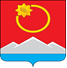 АДМИНИСТРАЦИЯ ТЕНЬКИНСКОГО ГОРОДСКОГО ОКРУГАМАГАДАНСКОЙ ОБЛАСТИП О С Т А Н О В Л Е Н И Е  11.11.2020 № 300-па                 п. Усть-ОмчугО внесении изменений в некоторые нормативные правовые акты администрации Тенькинского городского округа Магаданской области, признании утратившими силу отдельных нормативных правовых актовС целью приведения некоторых нормативных правовых актов администрации Тенькинского городского округа Магаданской области в соответствие с действующим законодательством Российской Федерации, администрация Тенькинского городского округа Магаданской области    
п о с т а н о в л я е т:1. Внести в постановления администрации Тенькинского городского округа Магаданской области следующие изменения:- пункт 2 постановления администрации Тенькинского городского округа Магаданской области от 6 февраля 2017 года № 36-па «О Порядке размещения информации о среднемесячной заработной плате руководителей, их заместителей и главных бухгалтеров муниципальных учреждений и муниципальных унитарных предприятий в информационно-телекоммуникационной сети «Интернет»» изложить в новой редакции:«2. Контроль за исполнением настоящего постановления возложить на  руководителя комитета финансов администрации Тенькинского городского округа Магаданской области.»- пункт 3 постановления администрации Тенькинского городского округа Магаданской области от 13 апреля 2016 года № 217-па «Об утверждении порядка опубликования сведений о численности муниципальных служащих органов местного самоуправления, работников муниципальных учреждений Тенькинского городского округа и фактических затрат на их денежное содержание» изложить в новой редакции:«3. Контроль за исполнением настоящего постановления возложить на  руководителя комитета финансов администрации Тенькинского городского округа Магаданской области.»2. Признать утратившими силу:- постановление администрации Тенькинского городского округа Магаданской области от 12 апреля 2016 года № 215-па «Об утверждении Порядка разработки среднесрочного финансового плана Тенькинского городского округа на очередной финансовый год и плановый период»;- постановление администрации Тенькинского городского округа Магаданской области от 10 апреля 2020 года № 105-па «Об утверждении среднесрочного финансового плана Тенькинского городского округа Магаданской области на 2020 - 2022 годы».3. Настоящее постановление подлежит официальному опубликованию (обнародованию).Глава Тенькинского городского округа                                       Д. А. Ревутский